 Risk Game Cards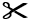  	Risk Game Cards (cont’d)Risk 1The stock you invested in has experienced a significant drop in value. Lose $200.Risk 2The real estate market has crashed, and the property you invested in has lost value. Lose $300.Risk 3The digital currency you invested in has been hacked, resulting in a loss of funds. Lose $150.Risk 4The company you bought bonds from has filed for bankruptcy. Lose $250.Risk 5The mutual fund you invested in has underperformed, resulting in a lower return. Lose $100.Risk 6The startup company you invested in has failed, and your investment has become worthless. Lose $400.Risk 7The government has raised interest rates, negatively affecting the value of your bonds. Lose $150.Risk 8The stock market has experienced a major crash, causing a significant decline in your portfolio value. Lose $300.Risk 9The real estate property you invested in has incurred significant damage, reducing its value. Lose $200.Risk 10The digital currency you invested in has been banned in your country, making it worthless. Lose $250.Risk 11The company you invested in has been hit with a major lawsuit, resulting in a decline in stock value. Lose $150.Risk 12The mutual fund you invested in has suffered losses due to poor investment decisions. Lose $100.Risk 13The bond issuer you invested in has defaulted on their payments. Lose $200.Risk 14The stock you invested in has been affected by negative news, causing a drop in value. Lose $100.Risk 15The real estate market in the area you invested in has become saturated, leading to decreased rental income. Lose $150.Write your own risk:Write your own risk:Write your own risk:Write your own risk:Write your own risk: